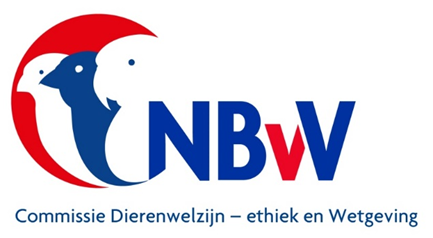 AUDITRAPPORT  (Versie maart 2024) 			Tijdelijke Vogelmarkt ofTijdelijke TentoonstellingLocatie:Adres:Postcode /woonplaats:Naam organisatie:                            Code: Adres:Postcode / woonplaats:Contactpersoon:Tel:De audit is gecontroleerd op onderstaande items:       	   	  	ѵ	x      nvt										  Wet- en regelgeving					Tijdelijke Vogelmarkt of Tijdelijke Tentoonstelling De  organisatie heeft de vogelmarkt aangemeld bij de NVWA			□	□	□(www.nvwa.nl) en bezit een tijdelijk UBN-nummer voor de locatie die gebruikt wordt. (www.rvo.nl)					De organisatie gebruikt het formulier: Veterinaire controle			□	□	□Een register/catalogus is aanwezig met kweeknummer en 			□	□	□NAW-gegevens van alle op de vogelmarkt/tentoonstelling aanwezige verkopers en/of tentoonstellers en deze blijft beschikbaar voor de NVWA.De organisatie heeft kennis van de mogelijk beperkingen rondom vogelgriep	□	□	□Europese cultuurvogels en hun hybriden zijn voorzien van			□	□	□vaste pootringen, overeenkomstig de Flora- en faunawet 2002		CITES-vogels, geplaatst op bijlage A  zijn voorzien van juiste			□	□	□formulieren, pootring of transponder.					Kwartels, vleesduiven en andere vogelsoorten genoemd in de    		□	□	□regelgeving onder NCD-regelgeving zijn voorzien van een ter plaatse aanwezig geldig inentingsbewijs tegen NCD.De  organisatie conformeert zich aan de NBvV-regels voor 			□	□	□het houden van een vogelmarkt of vogelbeurs en bijbehorende regel- en wetgeving.		LocatieDe ruimte en de klimaatbeheersing voldoet aan de gestelde eisen.		□	□	□Duidelijk is aangegeven dat in de verkoopruimten niet gerookt			□	□	□mag worden.Aangekochte vogels kunnen tijdelijk in bewaring worden gegeven.		□	□	□Zichtbaar zieke en verwonde vogels worden in een afzonderlijke		□	□	□ruimte geplaatst en niet op de markt toegelaten.Er zijn voldoende sanitaire voorzieningen aanwezig.				□	□	□Kopers en verkopers kunnen beschikken over vrij toegankelijke			□	□	□tappunten voor vers drinkwater.TijdsduurDe openingstijden overschrijden niet de toegestane limiet.			□	□	□ToezichtEr zijn elke dag duidelijk herkenbare surveillanten aanwezig			□	□	□Tijdens de openingstijden zijn herkenbare EHBO’ers en/of			□	□	□BHV’ers aanwezig.De aanwezige vogelsVogels zijn gezond, onbeschadigd en nemen zelfstandig			□	□	□voer en water op en vertonen geen tekenen van stress.			Van zieke vogels worden Veterinaire controleformulieren 			□	□	□opgesteld		KooienDe kooien voldoen aan door de NBvV gestelde eisen.				□	□	□De verkoopkooien zijn schoon en voorzien van schone en gevuldevoerbakjes en drinkflesjes							□	□	□De verkoopkooien met handelsvoorraad staan niet op de grond.			□	□	□Het aantal vogels in een verkoopkooi is beperkt tot het maximumzoals de NBvV heeft vastgesteld						□	□	□Straathandel rondom de verkoopruimte is verboden en wordt gecontroleerd	□	□	□*Akkoord onder voorwaarden: --------------------------------------------------------------------------------------- ------------------------------------------------------------------------------------------------------------------------------- Handtekening surveillant: 					Handtekening namens organisatie:		